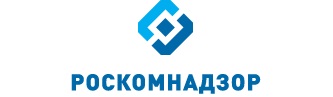 ОТЧЕТо результатах деятельностиУправления Роскомнадзора по Ростовской областиза 1 квартал 2022 годаГосударственный контроль (надзор) Результаты проведения плановых мероприятий по контролю (надзору)В 1 квартале 2022 года было запланировано проведение 74 мероприятий по контролю (надзору), из них: 8 проверок во взаимодействии с проверяемыми лицами и 66 мероприятий систематического наблюдения. Фактически проведено 70 мероприятий в отчетном периоде, отменено 4 мероприятия.   Доля результативных плановых мероприятий по контролю (надзору) в отчетном периоде в сравнении с соответствующим периодом прошлого года уменьшилась на 16%:По результатам плановых мероприятий по контролю (надзору) в 1 квартале 2022 года выявлено 82 нарушения норм действующего законодательства, в том числе, по сферам контроля (надзора) в сравнении с соответствующим периодом 2021 года:По фактам выявленных нарушений выдано 7 предписаний, составлено 44 протокола об административных правонарушениях.Результаты проведения внеплановых мероприятий по контролю (надзору)В отчетном периоде проведено 12 внеплановых мероприятий по контролю (надзору), в том числе по сферам контроля:Доля результативных внеплановых мероприятий по контролю (надзору) в отчетном периоде увеличилась на 37%:По результатам внеплановых мероприятий по контролю (надзору) выявлено 27 нарушений норм действующего законодательства, в том числе, по сферам контроля (надзора) в сравнении с соответствующим периодом 2021 года:	По фактам выявленных нарушений составлено 15 протоколов об административных правонарушениях, выдано 3 предписания.Разрешительная и регистрационная деятельность, ведение реестровВ сфере средств массовых коммуникацийПо состоянию на 31.03.2022 на территории Ростовской области:Осуществляют деятельность 104 организаций (региональные и федеральные телерадиовещательные организации), владеющие 149 действующими лицензиями на осуществление телевизионного и радиовещания:Объекты надзора в сфере телевизионного и радиовещания:Государственный реестр ведётся в соответствии с Порядком ведения регистрирующим органом реестра зарегистрированных СМИ, утвержденным приказом Роскомнадзора от 21.11.2011 № 1036, зарегистрированным в Минюсте РФ 20.02.2012, регистрационный № 23273. Все данные должностными лицами своевременно вносятся в ЕИС Роскомнадзора.На территории области осуществляют деятельность 269 СМИ, зарегистрированные Управлением, из них:1) периодические печатные издания – 173 (167 действующие; 6 приостановленные), из них:- газеты – 141 (135 действующие; 6 приостановленные);- журналы – 30 (действующие);- альманахи – 1 (действующий);- бюллетени – 1 (действующий);2) информационные агентства – 2 (действующие);3) телеканалы – 24 (24 действующие);4) радиоканалы – 66 (59 действующие; 7 приостановленные);5) телепрограммы – 1 (приостановленные);6) радиопрограммы – 3 (действующие).Сравнительный анализ регистрационной деятельности Управления за последние три годаВ сфере связи- Лицензии на оказание услуг в области связи - 7713;- РЭС - 59108- ВЧУ - 24- Франкировальные машины - 29Выдача разрешений на применение франкировальных машин:Выдача разрешений на судовые радиостанции, используемые на морских судах, судах внутреннего плавания и судах смешанного (река-море) плаванияРегистрация радиоэлектронных средств и высокочастотных устройств гражданского назначенияВедение реестра операторов, осуществляющих обработку персональных данныхИтоги работы с обращениями граждан по основным направлениям деятельностиОсуществление приема граждан и обеспечение своевременного и полного рассмотрения устных и письменных обращений граждан, принятие по ним решений и направление заявителям ответов в установленный законодательством Российской Федерации срок Сравнительные данные по количеству рассмотренных обращений приведены на диаграмме:Правовое обеспечение - организация законодательной поддержки и судебной работы в установленной сфере в целях обеспечения нужд Роскомнадзора           В 1 квартале 2022 года в ходе правоприменительной деятельности уполномоченными должностными лицами Управления Роскомнадзора по Ростовской области было возбуждено 792 дела об административных правонарушениях, из которых:в отношении юридических лиц – 411 (51,9%);в отношении должностных лиц – 377 (47,6%);в отношении индивидуальных предпринимателей – 3 (0,37%);в отношении физических лиц – 1 (0,12%);В сравнении с 1 кварталом 2020 года количество протоколов об административных правонарушениях увеличилось на 69. Часть протоколов, составленных по правонарушениям, выявленным в ходе проведения мероприятий по контролю (надзору) составила 7,5% (59 протоколов), соответственно без проведения мероприятий по контролю (надзору) составлено 92,5% (733 протоколов).По сферам контроля протоколы об административных правонарушениях, составленные в 1 квартале 2022 года, распределились следующим образом:Сведения о взыскании административных штрафов за 1 квартал 2022 года приведены в таблице:В отчетном периоде в отношении правонарушителей, не уплативших административные штрафы по постановлениям Роскомнадзора в сроки, установленные КоАП РФ для добровольной уплаты, было составлено 12 протоколов об административном правонарушении по ч. 1 ст. 20.25 КоАП РФ. Работа по взаимодействию с региональным подразделением ФССП проводится на постоянной основе: - по истечении сроков добровольной уплаты направляются заявления о возбуждении исполнительного производства по постановлениям Роскомнадзора;- ежеквартально направляются запросы по судебным решениям/постановлениям в связи с отсутствием в Управлении информации об их исполнении.НаименованиеОбъекты надзора в сфере телевизионного и радиовещания:Объекты надзора в сфере телевизионного и радиовещания:Объекты надзора в сфере телевизионного и радиовещания:Объекты надзора в сфере телевизионного и радиовещания:Объекты надзора в сфере телевизионного и радиовещания:Объекты надзора в сфере телевизионного и радиовещания:Объекты надзора в сфере телевизионного и радиовещания:Объекты надзора в сфере телевизионного и радиовещания:Объекты надзора в сфере телевизионного и радиовещания:Объекты надзора в сфере телевизионного и радиовещания:Объекты надзора в сфере телевизионного и радиовещания:Объекты надзора в сфере телевизионного и радиовещания:Объекты надзора в сфере телевизионного и радиовещания:Объекты надзора в сфере телевизионного и радиовещания:Объекты надзора в сфере телевизионного и радиовещания:Объекты надзора в сфере телевизионного и радиовещания:Наименование2019 год2019 год2019 год2019 год2020 год2020 год2020 год2020 год2021 год2021 год2021 год2021 год2022 год2022 год2022 год2022 годНаименование1 кв2 кв3 кв4 кв1 кв2 кв3 кв4 кв1 кв2 кв3 кв4 кв1кв2 кв3 кв4 кввещательные организации9795908787858485848280107104лицензии178176168164164164163165164156157154149Описание услуги связиколичество лицензийколичество операторовТелематические услуг связи24622456Услуги внутризоновой телефонной связи6161Услуги междугородной и международной телефонной связи5151Услуги местной телефонной связи с использованием средств коллективного доступа4242Услуги местной телефонной связи с использованием таксофонов22Услуги местной телефонной связи, за исключением услуг местной телефонной связи с использованием таксофонов и средств коллективного доступа507505Услуги подвижной радиосвязи в выделенной сети связи99Услуги подвижной радиосвязи в сети связи общего пользования77Услуги подвижной радиотелефонной связи7561Услуги подвижной спутниковой радиосвязи44Услуги почтовой связи542542Услуги связи для целей кабельного вещания203203Услуги связи для целей проводного радиовещания7171Услуги связи для целей эфирного вещания13085Услуги связи по передаче данных для целей передачи голосовой информации663646Услуги связи по передаче данных, за исключением услуг связи по передаче данных для целей передачи голосовой информации18341827Услуги связи по предоставлению каналов связи10161012Услуги телеграфной связи88Услуги телефонной связи в выделенной сети99Предметы надзораПредметы надзораПредметы надзора31.03.202131.03.2022Количество ФМ2330Нагрузка на 1 сотрудника7,710Количество выданных разрешений00Нагрузка на 1 сотрудника001квартал 20212квартал 20213квартал 20214квартал 202120211квартал 20222квартал 20223квартал 20224квартал 20222022Количество поступивших заявок007070Количество выданных разрешений007070Количество отказов000000Нарушения сроков0000001 квартал 2021 год1 квартал 2022 годКоличество выданных разрешений4949Нагрузка на 1 сотрудника24,524,51квартал 20212квартал 20213квартал 20214квартал 202120211квартал 20222квартал 20223квартал 20224квартал 20222022Количество поступивших заявок5210885532994646Количество выданных разрешений49132103703544949Количество отказов0000000Нарушения сроков рассмотрения  заявок0000000Оплачено госпошлины, тыс. руб.171,5462,0360,5245,01239,0171,5171,51 квартал 2021 год1 квартал 2022 годКоличество зарегистрированных (перерегистрированных) средств17747420Нагрузка на 1 сотрудника88737101квартал 20212квартал 20213квартал 20214квартал 202120211квартал 20222квартал 20223квартал 20224квартал 20222022Количество поступивших заявок на регистрацию3764357845362131731Количество выданных впервые выписок из реестра1532407236196424156472030Количество отказов5426174Количество перерегистрированных РЭС242592126945925625390Прекращено действие реестровых записей69014532025218763555682Нарушения сроков рассмотрения заявок000000№ ппКоличество объектов, в отношении которых исполняется полномочие1квартал 20212квартал 20213квартал 20214квартал 202120211квартал 20222квартал 20223квартал 20224квартал 202220221общее количество операторов включённых в Реестр по состоянию на отчетный период16645168361699417143171431723217232№ ппОбъемы и результаты выполнения мероприятий по исполнению полномочия.За отчетный период введено в ЕИС1квартал 20212квартал 20213квартал 20214квартал 202120211квартал 20222квартал 20223квартал 20224квартал 202220221уведомления об обработке персональных данных, из них:1652571851787851251251.1поступившие по направленным письмам в адрес операторов о необходимости представления уведомления71126844933047472информационные письма о внесении изменений в Реестр 1421018610343246463заявления об исключении сведений из Реестра2124913134заявления на предоставление выписки из Реестра324413445количество внесенных сведений в Реестр1032041741586391011015.1Количество ОПД, внесенных в Реестр по приоритетным категориям за отчетный период46115864429134346количество внесенных изменений  в Реестр1421018610343246467количество исключённых сведений из Реестра, в том числе:151415105413137.1по условию141415105313137.2по сроку 10001008Количество предоставленных выписок из Реестра324413449приказы по ведению Реестра:2831323012129299.1о внесении сведений в Реестр111314135112129.2о внесении изменений в Реестр111314135112129.3об исключении из Реестра654419551 квартал 20212 квартал 20213 квартал 20214 квартал 202120211 квартал 20222 квартал 20223 квартал 20224 квартал 20222022Запланировано мероприятийпо мере поступленияпо мере поступленияпо мере поступленияпо мере поступленияпо мере поступленияпо мере поступленияпо мере поступленияпо мере поступленияпо мере поступленияпо мере поступленияПроведено мероприятий, из них:поступило обращений84166980977830972036рассмотрено (с учетом переходящих)67967676481229311245Нарушено сроков рассмотрения0000001квартал 20212квартал 20213квартал 20214квартал 202120211квартал 20222квартал 20223квартал 20224квартал 20222022Запланировано мероприятийНе планируетсяНе планируетсяНе планируетсяНе планируетсяНе планируетсяНе планируетсяНе планируетсяНе планируетсяНе планируетсяНе планируетсяПроведено мероприятий, в том числе:правовой анализ и регистрация протоколов АПН7231013126810074011792792подготовка комплекта документов для направления материалов дел в суды по подведомственности178113245193729204204подготовка дел для рассмотрения старшими государственными инспекторами Управления3946427936052434473473Нагрузка на 1 сотрудника2413374225032005264264Сумма наложенных административных штрафов, тыс. руб.Сумма отмененных административных штрафов, тыс. руб.Сумма взысканных административных штрафов, тыс. руб.% взысканияРоскомнадзором6968,10,04165,759,7Судами1778,60,00,00,0Всего:8746,70,00,00,0